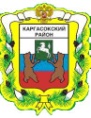 МУНИЦИПАЛЬНОЕ ОБРАЗОВАНИЕ «Каргасокский район»ТОМСКАЯ ОБЛАСТЬАДМИНИСТРАЦИЯ КАРГАСОКСКОГО РАЙОНА ПОСТАНОВЛЕНИЕ30.08.2021   									                               № 209 с. КаргасокВ соответствии со статьей 65 Федерального закона от 29 декабря 2012 года № 273-ФЗ «Об образовании в Российской Федерации», на основании постановления Администрации Томской области от 07.07.2016 № 232а «Об установлении максимального размера родительской платы за присмотр и уход за детьми в областных государственных и муниципальных образовательных организациях для каждого муниципального образования Томской области, в зависимости от условий присмотра и ухода за детьми», постановления Администрации Каргасокского района от 11.03.2015 № 50 «Об утверждении Порядка взимания родительской платы за присмотр и уход за детьми в муниципальных образовательных организациях, осуществляющих основные общеобразовательные программы дошкольного образования, подведомственных Управлению образования, опеки и попечительства муниципального образования «Каргасокский район»Администрация Каргасокского района постановляет:Установить размер родительской платы, взимаемой с родителей (законных представителей) за присмотр и уход за детьми, осваивающими образовательные программы дошкольного образования в дошкольных образовательных организациях  и группах сокращенного дня продолжительностью пребывания 10 часов в размере 155 рублей в день, но не выше максимального размера родительской платы, установленного постановлением Администрации Томской области от 07.07.2016 № 232а «Об установлении максимального размера родительской платы за присмотр и уход за детьми в областных государственных и муниципальных образовательных организациях для каждого муниципального образования Томской области, в зависимости от условий присмотра и ухода за детьми».Установить размер родительской платы, взимаемой с родителей (законных представителей) за присмотр и уход за детьми, осваивающими образовательные программы дошкольного образования в дошкольных образовательных организациях  и группах сокращенного дня продолжительностью пребывания 10 часов, для семей, имеющих трех и более несовершеннолетних детей в размере 115 рублей в день, но не выше максимального размера родительской платы, установленного постановлением Администрации Томской области от 07.07.2016 № 232а «Об установлении максимального размера родительской платы за присмотр и уход за детьми в областных государственных и муниципальных образовательных организациях для каждого муниципального образования Томской области, в зависимости от условий присмотра и ухода за детьми».Установить размер родительской платы, взимаемой с родителей (законных представителей) за присмотр и уход за детьми, осваивающими образовательные программы дошкольного образования в группах кратковременного пребывания продолжительностью пребывания 5 часов в размере 62 рубля в день, но не выше максимального размера родительской платы, установленного постановлением Администрации Томской области от 07.07.2016 № 232а «Об установлении максимального размера родительской платы за присмотр и уход за детьми в областных государственных и муниципальных образовательных организациях для каждого муниципального образования Томской области, в зависимости от условий присмотра и ухода за детьми».Признать утратившим силу постановление Администрации Каргасокского района от 30.12.2015 № 256 «Об установлении размера родительской платы за присмотр и уход за детьми в Каргасокском районе».Признать утратившим силу постановление Администрации Каргасокского района от 11.04.2018 № 78 «О внесение изменений в постановление Администрации Каргасокского района от 30.12.2015 № 256 «Об установлении размера родительской платы за присмотр и уход за детьми в Каргасокском районе».Настоящее постановление вступает в силу с 1 сентября 2021 года, но не ранее дня официального опубликования (обнародования).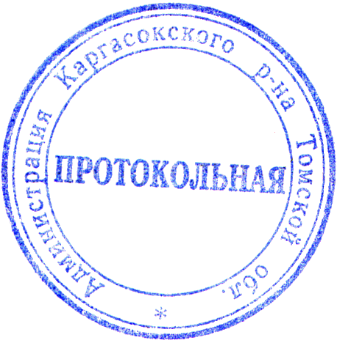 Глава Каргасокского района                 				                              А.П. Ащеулов С.В. Перемитин8(38253)22205Об установлении размера родительской платы, взимаемой с родителей (законных представителей) за присмотр и уход за детьми, осваивающими образовательные программы дошкольного образования в образовательных организациях муниципального образования «Каргасокский район» 